Kindergarten News              January 2018Here is what we will be working on this month in kindergarten: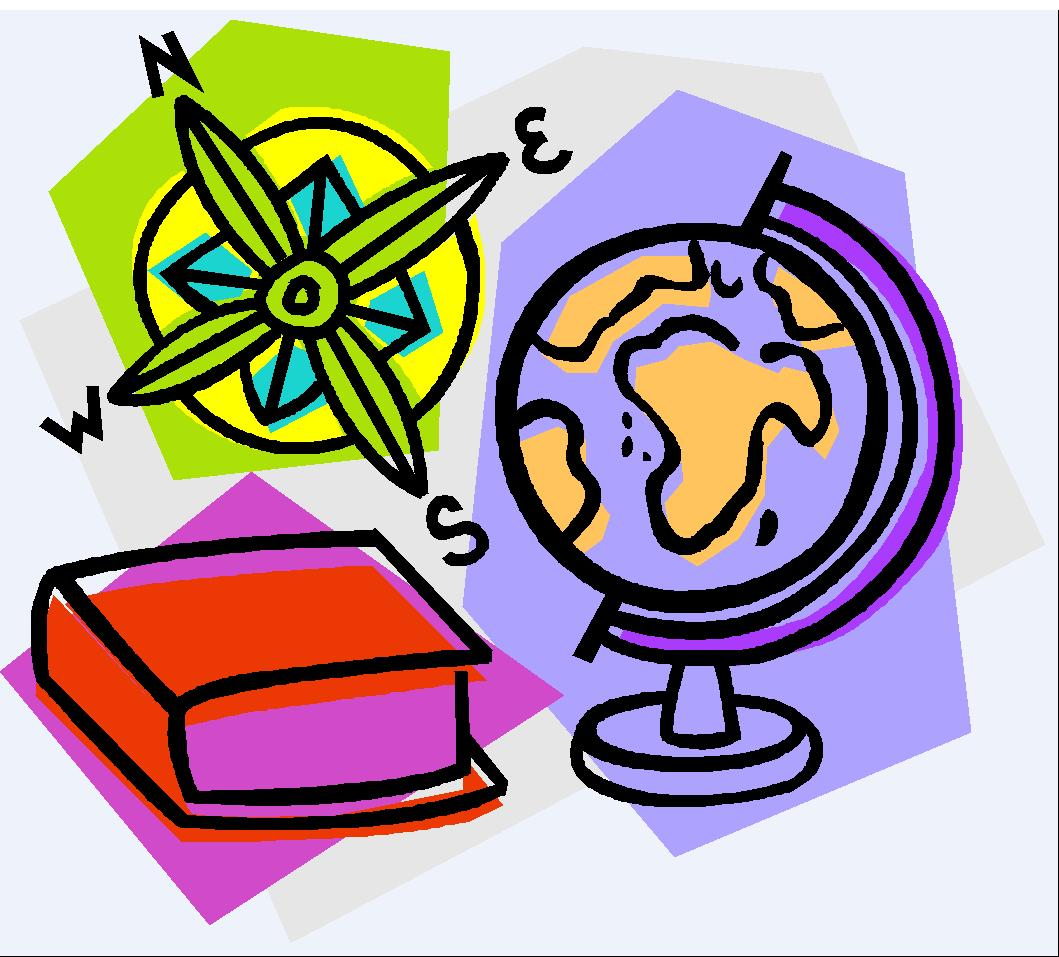 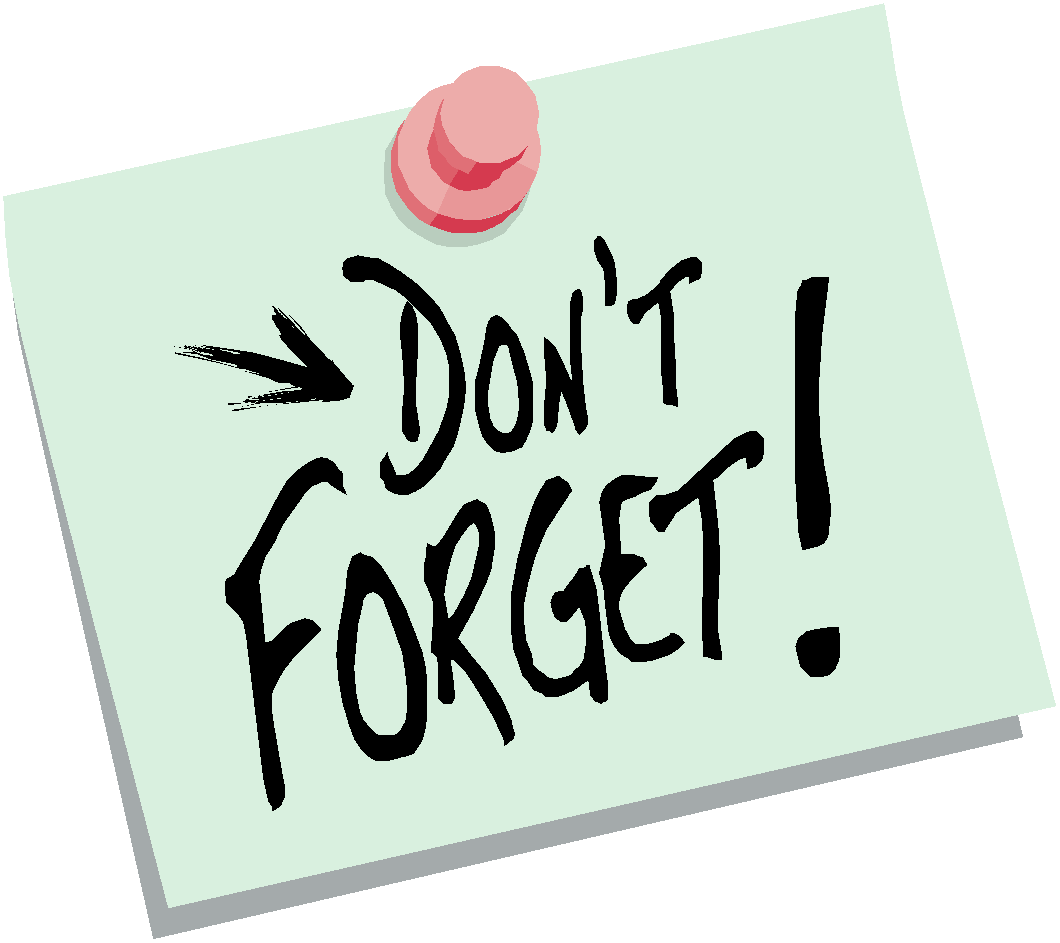 Writing Workshop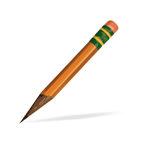 Use drawings, dictating and writing to supply information on a topic.Respond to peers’ questions and suggestions to strengthen their writing.Identify end punctuation marks.Write letters for consonant and short vowel sounds.
Science & Social StudiesDiscuss safety and injury prevention.Identify similarities and differences between animals and their babies.Identify and describe animals that undergo metamorphosis.Identify and describe changes in the human life cycle.Describe how people adapt and modify their environment.Identify and describe how maps and globes can help people.
Language Arts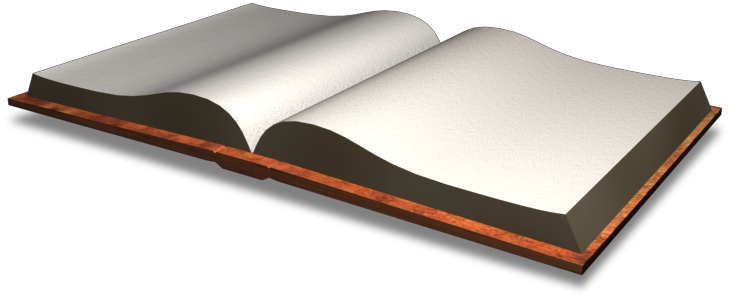 Explore words (antonyms, verbs, adjectives, words specific to topic).Review directionality, spacing and letters.Ask and answer questions about a specific topic, state key details and identify unknown words.Math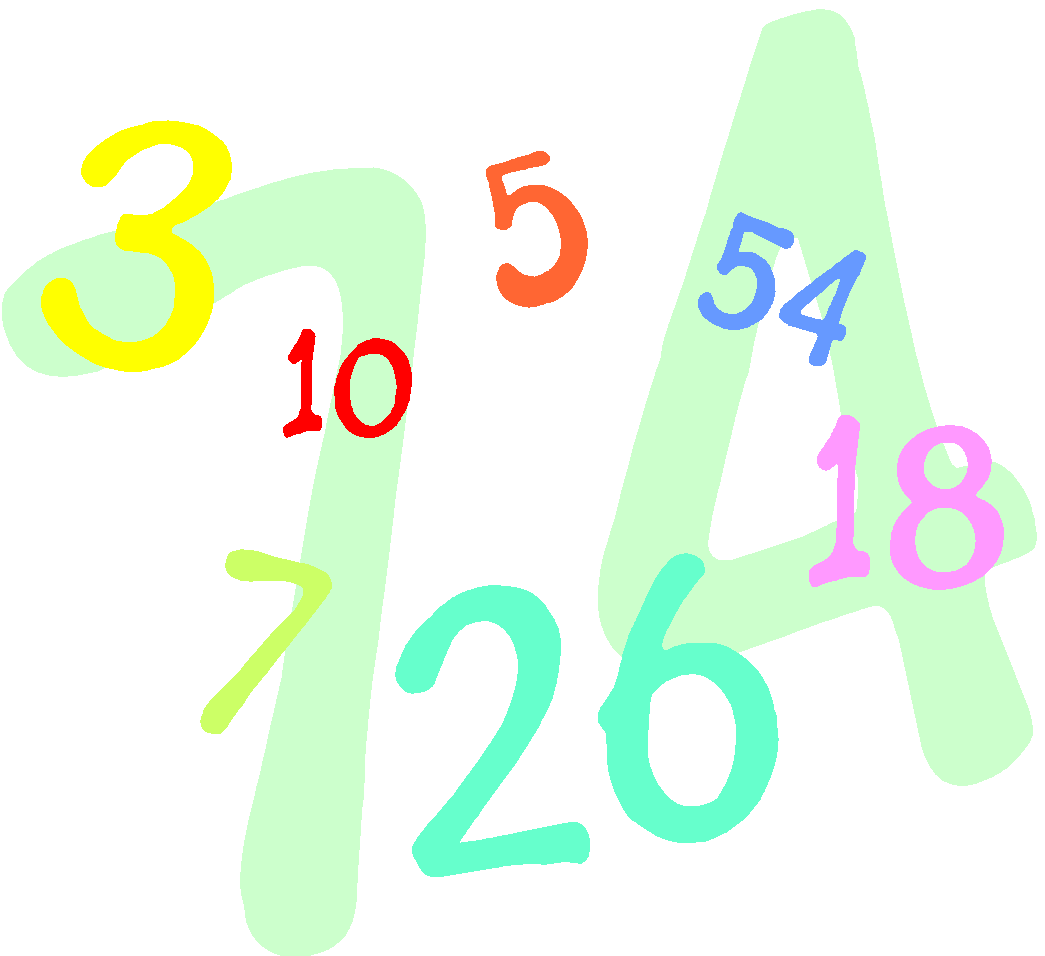 Count to 100 by 1’s and 10’s.Represent and solve +/- word problems within 10.Decompose numbers less than or equal to into pairs in more than one way.Write numbers 0 – 20.Understand relationship between numbers and quantities.
Things to do at Home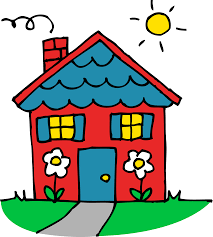 Complete the homework calendar activity each dayRead and fill in your reading logPractice reading the kindergarten wordsPractice tying your shoes, zipping your jackets and washing hands after blowing their noses.
Important Dates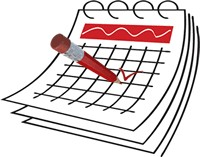 Jan. 12th ~ Parent Mtg @ 9:30Jan. 15th ~ No SchoolJan. 25th ~ Early Release DayJan. 26th ~ No School for StudentsReminders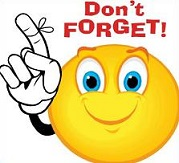 Change of Clothes - Please be sure to send in long-sleeved shirts and pants/skirts for your child’s extra clothes bag at school. Many students still have summer clothes in their cubbies.RemindersChange of Clothes - Please be sure to send in long-sleeved shirts and pants/skirts for your child’s extra clothes bag at school. Many students still have summer clothes in their cubbies.